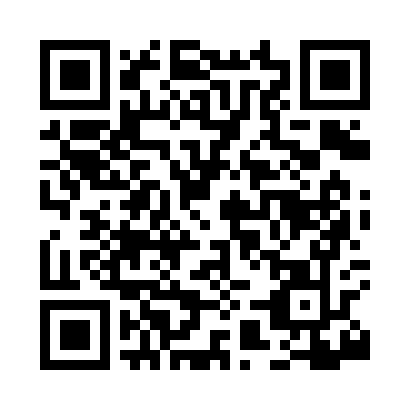 Prayer times for Balko, Oklahoma, USAWed 1 May 2024 - Fri 31 May 2024High Latitude Method: Angle Based RulePrayer Calculation Method: Islamic Society of North AmericaAsar Calculation Method: ShafiPrayer times provided by https://www.salahtimes.comDateDayFajrSunriseDhuhrAsrMaghribIsha1Wed5:306:481:405:268:329:512Thu5:286:471:405:268:339:523Fri5:276:461:405:268:339:534Sat5:266:451:395:278:349:545Sun5:246:441:395:278:359:556Mon5:236:431:395:278:369:567Tue5:226:421:395:278:379:578Wed5:206:411:395:278:389:599Thu5:196:401:395:278:3910:0010Fri5:186:391:395:278:3910:0111Sat5:176:381:395:288:4010:0212Sun5:166:381:395:288:4110:0313Mon5:146:371:395:288:4210:0414Tue5:136:361:395:288:4310:0515Wed5:126:351:395:288:4410:0716Thu5:116:341:395:288:4410:0817Fri5:106:341:395:298:4510:0918Sat5:096:331:395:298:4610:1019Sun5:086:321:395:298:4710:1120Mon5:076:311:395:298:4810:1221Tue5:066:311:395:298:4810:1322Wed5:056:301:395:308:4910:1423Thu5:046:301:405:308:5010:1524Fri5:046:291:405:308:5110:1625Sat5:036:281:405:308:5110:1726Sun5:026:281:405:308:5210:1827Mon5:016:271:405:308:5310:1928Tue5:016:271:405:318:5410:2029Wed5:006:271:405:318:5410:2130Thu4:596:261:405:318:5510:2231Fri4:596:261:415:318:5610:23